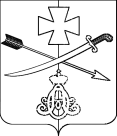    АДМИНИСТРАЦИЯ       НовоМИНСКОГО СЕЛЬСКОГО ПОСЕЛЕНИЯ КАНЕВСКОГО РАЙОНАПОСТАНОВЛЕНИЕ от 11.11.2022           							                     № 142                                                     ст-ца  Новоминская        Об отмене особого противопожарного режима на территории        Новоминского сельского поселения Каневского районаВ соответствии с Федеральным законом от 21 декабря 1994 года № 69-ФЗ «О пожарной безопасности», постановлением Правительства Российской Федерации от 25 апреля 2012 года № 390 «О противопожарном режиме», Законом Краснодарского края от 31 марта 2000 года № 250- КЗ «О пожарной безопасности в Краснодарском крае», постановляю:Отменить особый противопожарный режим на территории Новоминского сельского поселения.Признать утратившим силу постановление администрации Новоминского сельского поселения Каневского района от 19 мая  2022 года № 52 «О введении особого противопожарного режима на территории Новоминского сельского поселения Каневского района».Общему отделу администрации Новоминского сельского поселенияКаневского района (Игнатенко) опубликовать настоящее постановление в установленном порядке в сетевом издании «Каневская телевизионная студия» (ТВК) и разместить настоящее постановление на официальном сайте администрации Новоминского сельского поселения Каневского района в информационно-телекоммуникационной	сети	«Интернет»(http://novominskayasp.ru/).Контроль за выполнением настоящего постановления оставляю за собой.Постановление вступает в силу со дня его официального опубликования (обнародования).Глава Новоминского сельскогопоселения Каневского района                                                       А.Н. Чернушевич 